Crna Gora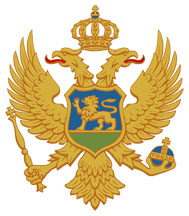 Zavod za zapošljavanje Crne GoreNa osnovu člana 44 Zakona o posredovanju pri zapošljavanju i pravima za vrijeme nezaposlenosti ( »Sl. list Crne Gore«, br. 24/19), za realizaciju Programa »Osposobljavanje za rad kod poslodavca« za 2022. godinu, raspisuje K O N K U R S                                                                             Broj: 05/22-3499Predmet konkursaPredmet konkursa je izbor poslodavaca koji će realizovati programe osposobljavanja za rad kod poslodavca za nezaposlena lica iz evidencije  Zavoda za zapošljavanje Crne Gore (u daljem tekstu: Zavod). Program je namijenjen nezaposlenim licima čija znanja, vještine i kompetencije nijesu dovoljne za obavljanje poslova određenih zanimanja (u daljem tekstu: učesnik). Planirana je realizacija programa za 250 nezaposlenih lica iz ciljne grupe Programa »Osposobljavanje za rad kod poslodavca« (u daljem tekstu: Program). Poslodavci će izvršiti izbor učesnika programa iz grupe nezaposlenih lica koja je Zavod prethodno pripremio za uključivanje u programe. Uslovi konkursaPrograme osposobljavanja za rad kod poslodavca mogu realizovati poslodavci koji ispunjavaju uslove utvrđene Programom (Poglavlje I Uslovi, tačka 2.6. Izvođači programa osposobljavanja), dostupnim na adresi: http://www.zzzcg.me. Zahtjeve za realizaciju programa mogu podnijeti pravna ili fizička lica koja su, najmanje 12 mjeseci prije podnošenja zahtjeva, registrovana za obavljanje djelatnosti na teritoriji Crne Gore i koja imaju izmirene obaveze po osnovu poreza i doprinosa na lična primanja, zaključno sa 31.12.2021. godine, izuzev pravnih ili fizičkih lica koja svoju djelatnost obavljanju u sektoru usluga povezanih sa izvoznom djelatnosti i sektoru primarne poljoprivrede i ribarstva.  Pored navedenog, zahtjeve mogu podnijeti pravna ili fizička lica koja su spremna da sa učesnicima programa zaključe ugovore o radu, u trajanju navedenom u zahtjevu za realizaciju programa osposobljavanja za rad kod poslodavca, a koje ne može biti kraće od šest mjeseci.Finansiranje programa Raspoloživa sredstva za finansiranje Programa iznose 852.105,00 €. Zavod će učestvovati u finansiranju programa osposobljavanja za rad kod poslodavca u trajanju od šest mjeseci. Učešće Zavoda u finansiranju  programa, zavisi od broja učesnika i na mjesečnom nivou, iznosi 568,07 € po učesniku. Učešće Zavoda u finansiranju programa za vrijeme njegovog trajanja ne može prelaziti iznos od 3.408,42 € po učesniku programa.Zavod dodjeljuje sredstva za finansiranje programa osposobljavanja za rad kod poslodavca kao državnu pomoć male vrijednosti, tzv de minimis pomoć. Pomoć dodijeljena jednom korisniku u period od tri fiskalne godine za redom koja ne prelazi  200.000,00 €  smatra se de minimis pomoći. Vrijeme, način i mjesto podnošenja zahtjeva Konkurs za realizaciju programa osposobljavanja za rad kod poslodavca otvoren je od dana objavljivanja u sredstvima javnog informisanja, na sajtu Zavoda - http://www.zzzcg.me i oglasnim tablama biroa rada. Krajnji rok za podnošenje zahtjeva za realizaciju programa je 22.03.2022. godine u 15 h.Zahtjev za realizaciju programa osposobljavanja za rad kod poslodavca podnosi se na propisanom obrascu.  Uz zahtjev je neophodno podnijeti sljedeću dokumentaciju: Rješenje o upisu podnosioca zahtjeva u registar nadležnog organa – original ili kopija originala;Uvjerenje Uprave prihoda i carina da je podnosilac zahtjeva izmirio obaveze po osnovu poreza i doprinosa na lična primanja, zaključno sa 31.12.2021. godine, odnosno da podnosilac zahtjeva do dana podnošenja zahtjeva redovno izmiruje reprogramirane poreske obaveze, shodno Zakonu o reprogramu poreskih potraživanja („ Sl. list CG", broj 83/16) - original ili kopija originala;Izjava podnosioca zahtjeva ( Prilog 1);Izjava za pomoći male vrijednosti - de minimis pomoći (Prilog 2) - ovjerena od strane notara;Saglasnost podnosioca zahtjeva (Prilog 3);Finansijski identifikacioni obrazac (Prilog 4);Nacrt ugovora o realizaciji programa (Prilog 5).Prilozi 1, 2, 3, 4 i 5 takođe se podnose na propisanim obrascima. Obrazac zahtjeva za realizaciju programa osposobljavanja za rad kod poslodavca, kao i obrasci Priloga 1, 2, 3, 4 i 5  nalaze na internet stranici Zavoda na adresi: http://www.zzzcg.me.Zahtjev za realizaciju programa osposobljavanja za rad kod poslodavca i navedena dokumentacija podnose se u dva primjerka i u zapečaćenoj koverti. Šalje se kao preporučena pošiljka ili se lično predaje na adresu: Zavod za zapošljavanje Crne Gore, Bulevar revolucije br. 5, 81000 Podgorica, sa naznakom Komisija za obradu zahtjeva i utvrđivanje liste učesnika javnog konkursa.Na koverti treba naznačiti:Pun naziv  i adresu podnosioca zahtjeva iBroj  konkursa na koji se zahtjev podnosi. Kriterijumi izbora izvođača programaZahtjevi za realizaciju programa osposobljavanja za rad kod poslodavca ocjenjivaće se na osnovu Programom utvrđenih kriterijuma izbora: Značaj programaOdrživost programa iKonkurentnost i razvijenost opštine sprovođenja programaNačin primjene navedenih kriterijuma izbora pri ocjenjivanju zahtjeva za realizaciju programa osposobljavanja za rad kod poslodavca takođe je, utvrđen Programom (Poglavlje III Kriterijumi, tačka 1 Kriterijumi izbora izvođača programa – korisnika sredstava).Komisija za obradu zahtjeva i utvrđivanje liste učesnika javnog konkursa (u daljem tekstu: Komisija), obrađuje i na osnovu navedenih kriterijuma izbora ocjenjuje zahtjeve za realizaciju programa osposobljavanja za rad kod poslodavca, a zatim utvrđuje bodovnu listu učesnika javnog konkursa.Komisija može, u postupku izbora izvođača programa osposobljavanja za rad kod poslodavca, uz saglasnost podnosioca zahtjeva, izvršiti korekciju broja i strukture učesnika programa. InformacijeUpravni odbor Zavoda donosi odluku o izboru korisnika sredstava – izvođača programa osposobljavanja za rad kod poslodavca, koju  Zavod dostavlja svim učesnicima javnog konkursa. Pitanja u vezi podnošenja zahtjeva na konkurs za realizaciju programa osposobljavanja za rad kod poslodavca mogu se postaviti elektronskim putem na e-mail: osposobljavanje@zzzcg.me, od dana objavljivanja konkursa u sredstvima javnog informisanja do dana 22.03. 2022. godine..